1.16	examinar cuestiones relacionadas con sistemas de acceso inalámbrico, incluidas redes radioeléctricas de área local (WAS/RLAN) en las bandas de frecuencias entre 5 150 MHz y 5 925 MHz, y tomar las medidas reglamentarias adecuadas, entre ellas la atribución de espectro adicional al servicio móvil, de conformidad con la nueva Resolución 239 (CMR-15);Parte 5 – Banda de frecuencia 5 850-5 925 MHzAntecedentes Desde la CMR-03, ha aumentado rápidamente la demanda para aplicaciones móviles de banda ancha, especialmente para las redes radioeléctricas de área local (WAS/RLAN). La Resolución 239 (CMR-15) reconoce que «los resultados de los estudios del UIT-R estiman que las necesidades de espectro mínimas para las WAS/RLAN en la gama de frecuencia de 5 GHz en el año 2018 serán de 880 MHz. En esta cifra se incluyen los 455-580 MHz ya utilizados por aplicaciones móviles de banda ancha no IMT que funcionan en la gama de frecuencias de 5 GHz, por lo que el espectro adicional necesario asciende a 300-425 MHz». En particular, la Resolución 239 (CMR-15) analiza el estudio de posibles operaciones de RLAN en las bandas de frecuencia de 5 150 - 5 925 MHz.Resolución 239 (CMR-15) pide al UIT-R que estudie las características técnicas y los requisitos operativos de WAS/RLAN en la gama de frecuencias de 5 GHz. La resolución también exige que el UIT-R realice estudios con miras a identificar posibles técnicas de mitigación para WAS/RLAN, a fin de facilitar la compartición con los sistemas establecidos en las bandas de frecuencia 5 150-5 350 MHz, 5 350-5 470 MHz, 5 725- 5 850 MHz y 5 850-5 925 MHz, al tiempo que garantice la protección de los servicios establecidos, incluido su uso actual y previsto.La banda de frecuencias 5 850-5 925 MHz está asignada de manera primaria al SF, SFS (Tierra-espacio) y SM en todas las regiones; sobre una base secundaria a SRL en las Regiones 2 y 3; y, a título secundario, al servicio de aficionados en la Región 2. El servicio móvil es primario en esta banda y las aplicaciones en función del servicio móvil ya se han implantado en varios países alrededor del mundo. PROPUESTAS INTERAMERICANASARTÍCULO 5Atribuciones de frecuenciaSección IV – Cuadro de atribución de bandas de frecuencias
(Véase el número 2.1)
NOC	IAP/11A16A5/15 570-6 700 MHzMotivos:	Sin cambio en la Tabla de asignaciones de frecuencias en la gama 5 850-5 925 MHz, porque el servicio móvil es primario y las aplicaciones ya están implementadas en este segmento.______________Conferencia Mundial de Radiocomunicaciones (CMR-19)
Sharm el-Sheikh (Egipto), 28 de octubre - 22 de noviembre de 2019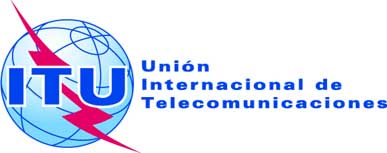 SESIÓN PLENARIAAddéndum 5 al
Documento 11(Add.16)-S24 de junio de 2019Original: inglés/españolEstados Miembros de la Comisión Interamericana de Telecomunicaciones (CITEL)Estados Miembros de la Comisión Interamericana de Telecomunicaciones (CITEL)Propuestas para los trabajos de la ConferenciaPropuestas para los trabajos de la ConferenciaPunto 1.16 del orden del díaPunto 1.16 del orden del díaAtribución a los serviciosAtribución a los serviciosAtribución a los serviciosRegión 1Región 2Región 35 850-5 925FIJOFIJO POR SATÉLITE
(Tierra-espacio)MÓVIL5 850-5 925FIJOFIJO POR SATÉLITE
(Tierra-espacio)MÓVILAficionadosRadiolocalización5 850-5 925FIJOFIJO POR SATÉLITE 
(Tierra-espacio)MÓVILRadiolocalización5.1505.1505.150